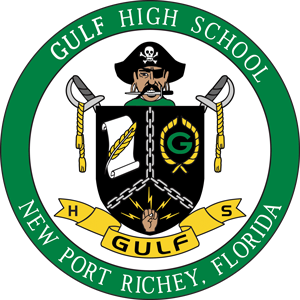 Gulf High School2019 Curriculum FairPlease join us on Monday, February 11th from 6pm-7:30pm for our annual curriculum fair.  This is an opportunity for students and families to see the exciting instruction and learning students will demonstrate in their courses during the 2019-2020 school year.  We will also have information about athletics, clubs and organizations.  We will be having 3 breakout sessions.	Academy Breakout-Room 109 6:15pm and 6:45pm 	IB/AP Breakout-Media 6:15pm and 6:45pm	First Time AP-Invitation Only Current GHS Students 6:30pm-Band Room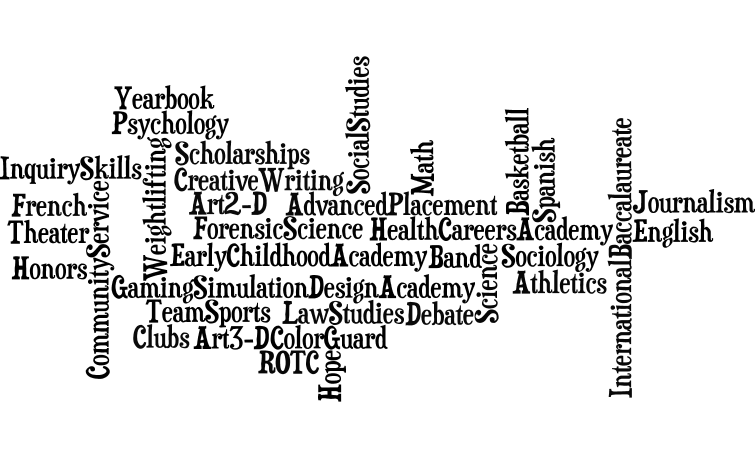 